PROCESSO SELETIVO PARA TRANSFERÊNCIA INTERNA E REABERTURA DE MATRICULA 2016 – 20 SEMESTREEDITAL FERA Nº 11. 23 DE JUNHO DE 2016A Diretora Geral da Faculdade de Ensino Regional Alternativa - FERA, no uso de suas atribuições legais, divulga, através desse Edital, que estarão abertas as inscrições ao processo seletivo para Transferência Interna e Reabertura de Matricula com admissão prevista, exclusivamente, para o segundo semestre de 2016.–  DAS INSCRIÇÕESO período das inscrições para Transferência Interna é de 23/06/2016 à 23/ 07/2016.O período das inscrições para Reabertura de Matricula é de 23/06/2016 à 23/ 07/2016.Taxa de inscrição:- Transferência Interna – será cobrada taxa de inscrição no valor de R$ 50,00 (cinquenta reais)- Reabertura de matricula – isento da taxa de inscrição.1.4 Só é permitida uma inscrição por candidato.1.5 Local das inscrições:	- As inscrições deverão ser efetivadas na secretaria acadêmica da FERA.2. DOS CURSOS DE VAGAS2.1 Os cursos para os quais estão sendo oferecidas as vagas, para o preenchimento no 20 semestre de 2016, para Transferência Interna e Reabertura de matricula, são os seguintes:3. DOCUMENTOS EXIGIDOS NA INSCRIÇÃO:3.1 PARA O PROCESSO DE TRANSFERÊNCIA INTERNA E REABERTURA DE MATRICULA – Não será necessário apresentar documentação.4. CRITÉRIO DE CLASSIFICAÇÃO10 maior número de disciplinas aproveitadas no curso pleiteado;]20 maior média geral ponderada nas disciplinas aproveitadas no curso pleiteado;5. DO RESULTADO5.1 O resultado da Transferência Interna será divulgado até o dia 30/06/2016.  O resultado para Reabertura de Matricula será divulgado até o dia 30/06/2016.5.2 O trâmite do processo assim como o resultado, poderá ser acompanhado pelo candidato pelo numero do processo na secretaria acadêmica.6. DA MATRICULA6.1 Os candidatos à reabertura, após o deferimento do processo, terão suas matriculas liberadas na secretaria acadêmica. 6.2 Até o dia 23 de julho de 2016, após o deferimento do processo, o candidato à vaga da Transferência Interna deverá comparecer a Secretaria Acadêmica para assinar o contrato, receber o novo numero de matricula e a liberação para fazer sua matricula no sistema.7. DAS DISPOSIÇÕES FINAIS7.1 Processos Seletivos, objeto desde Edital, é valido somente para ingresso no segundo semestre de 2016, no curso e horário pleiteados.7.2 Os casos omissos e as situações não previstas no presente Edital serão avaliados pelo CONSEPE.Arapiraca, 11 de junho de 2016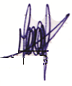 ____________________________Carla Emanuele Messias de FariasDiretora Geral - FERA Curso: PedagogiaModalidade: LicenciaturaVagas: 10Duração: 4 anosMensalidade: R$ 170,00Curso: Educação Física   Modalidade: Bacharelado.Vagas: 10Duração: 4 anos.Mensalidade: R$ 550,00